Registration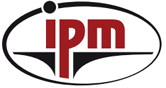 The 21st International Colloquiumon Mechanical Fatigue of Metals22–24 May 2023, Brno, Czech RepublicFee:		 400 EUR			  350 EUR   		 300 EURI am interested in presenting my contribution in the form of:	lecture (15 min)	poster (B1; 70 × 100 cm – in height)	the article in the Metallic Materials (open access) Please send the registration form to icmfm21@ipm.cz by 28th February 2023. After registering your application, you will be sent a variable symbol in your name, a bank connection and a date for making the payment by transfer.Name:Surname:Surname:Title:Employer:Employer:E-mail for an invoice:E-mail for an invoice:Address, zip code, country:Address, zip code, country:Address, zip code, country:Address, zip code, country:Phone:Phone:E-mail:E-mail:VAT number:VAT number:VAT number:VAT number: